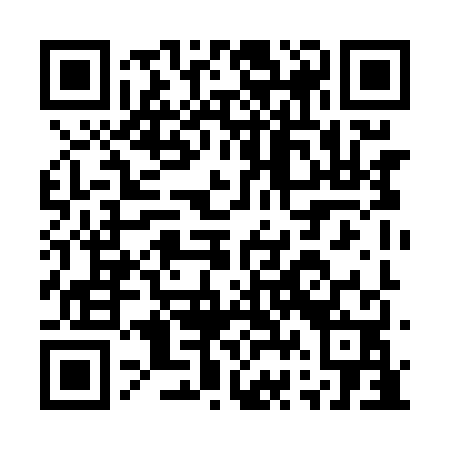 Prayer times for Domaine-Lamoureux, Quebec, CanadaWed 1 May 2024 - Fri 31 May 2024High Latitude Method: Angle Based RulePrayer Calculation Method: Islamic Society of North AmericaAsar Calculation Method: HanafiPrayer times provided by https://www.salahtimes.comDateDayFajrSunriseDhuhrAsrMaghribIsha1Wed4:045:4112:525:548:049:412Thu4:025:4012:525:548:059:433Fri4:005:3812:525:558:069:454Sat3:585:3712:525:568:089:475Sun3:565:3512:525:578:099:486Mon3:545:3412:525:578:109:507Tue3:525:3312:525:588:119:528Wed3:505:3112:525:598:139:549Thu3:485:3012:526:008:149:5610Fri3:465:2912:516:008:159:5811Sat3:445:2712:516:018:1610:0012Sun3:425:2612:516:028:1810:0113Mon3:415:2512:516:028:1910:0314Tue3:395:2412:516:038:2010:0515Wed3:375:2212:516:048:2110:0716Thu3:355:2112:516:058:2210:0917Fri3:335:2012:526:058:2310:1118Sat3:325:1912:526:068:2510:1219Sun3:305:1812:526:078:2610:1420Mon3:285:1712:526:078:2710:1621Tue3:275:1612:526:088:2810:1822Wed3:255:1512:526:098:2910:1923Thu3:245:1412:526:098:3010:2124Fri3:225:1312:526:108:3110:2325Sat3:215:1312:526:108:3210:2426Sun3:195:1212:526:118:3310:2627Mon3:185:1112:526:128:3410:2828Tue3:165:1012:526:128:3510:2929Wed3:155:1012:536:138:3610:3130Thu3:145:0912:536:138:3710:3231Fri3:135:0812:536:148:3810:34